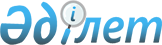 О внесении изменений в постановления Правительства Республики Казахстан от 9 декабря 2005 года N 1228 и от 12 декабря 2005 года N 1235Постановление Правительства Республики Казахстан от 19 июня 2006 года N 558



      Правительство Республики Казахстан 

ПОСТАНОВЛЯЕТ:





      1. Внести в некоторые решения Правительства Республики Казахстан следующие изменения:




      1) в 
 постановлении 
 Правительства Республики Казахстан от 9 декабря 2005 года N 1228 "О реализации Закона Республики Казахстан "О республиканском бюджете на 2006 год":



      в 
 приложении 
 2 к указанному постановлению:



      в функциональной группе 01 "Государственные услуги общего характера":



      по администратору 217 "Министерство финансов Республики Казахстан":



      программу 026 "Строительство объектов таможенного контроля и таможенной инфраструктуры        2222920" изложить в следующей редакции:



"026  Строительство объектов таможенного контроля



      и таможенной инфраструктуры                             2222920



      

в том числе на инвестиционные проекты:




      Развитие и строительство приграничных



      таможенных постов, единых контрольно-пропускных



      пунктов, объектов таможенной инфраструктуры             1068858



      Строительство единых контрольно-пропускных



      пунктов на железнодорожных пунктах пропуска              771265



      Завершение строительства международного 



      железнодорожного таможенного терминала "Достык" 



      в Алматинской области                                    308514



      Завершение строительства жилья для сотрудников 



      таможни "Достык" Алматинской области                      45228



      Завершение строительства котельной к жилым домам



      таможни "Достык" Алматинской области                      29055";




      2) в 
 постановлении 
 Правительства Республики Казахстан от 12 декабря 2005 года N 1235 "Об утверждении паспортов республиканских бюджетных программ на 2006 год":



      в 
 приложении 
 191 к указанному постановлению:



      в графе 5 пункта 6 "План мероприятий по реализации бюджетной программы":



      в пункте 10 слова "разработке, проведению государственной вневедомственной экспертизы проектно-сметной документации и строительству учебно-методического центра в Алматинской области" заменить словами "завершению строительства международного железнодорожного таможенного терминала "Достык" в Алматинской области (заключение госэкспертизы к рабочему проекту N 7-48/05 от 08.02.2005 года)";

      дополнить пунктами 15 и 16 следующего содержания:



      "15. завершению строительства жилья для сотрудников таможни "Достык" Алматинской области (заключение госэкспертизы к рабочему проекту N 20-354/2004 от 04.11.2004 года);



      16. завершению строительства котельной к жилым домам таможни "Достык" Алматинской области (заключение госэкспертизы к рабочему проекту N 20-364/2005 от 14.11.2005 года)";

      в пункте 7 "Ожидаемые результаты выполнения бюджетной программы":



      абзац первый изложить в следующей редакции:



      "Прямой результат: Завершение 13 объектов в Актюбинской, Южно-Казахстанской, Жамбылской, Костанайской, Северо-Казахстанской, Алматинской областях; утвержденная проектно-сметная документация, прошедшая государственную вневедомственную экспертизу по 4 объектам в Атырауской, Восточно-Казахстанской, Алматинской, Мангистауской областях; объем выполненных работ по строительству единого контрольно-пропускного пункта "Котяевка" Атырауской области.".




      3. Настоящее постановление вводится в действие со дня подписания.


      Премьер-Министр




      Республики Казахстан


					© 2012. РГП на ПХВ «Институт законодательства и правовой информации Республики Казахстан» Министерства юстиции Республики Казахстан
				